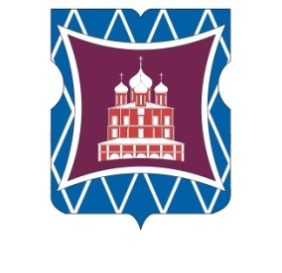 СОВЕТ ДЕПУТАТОВМУНИЦИПАЛЬНОГО ОКРУГА ДОНСКОЙРЕШЕНИЕ27 января 2022 года №  01-03-01Об отчете главы управы Донского района о результатах деятельности управы Донского района города Москвы в 2021 годуЗаслушав в соответствии с пунктом 1 части 1 статьи 1 Закона города Москвы от 11 июля 2012 года № 39 «О наделении органов местного самоуправления муниципальных округов в городе Москве отдельными полномочиями города Москвы», постановлением Правительства Москвы от 10 сентября 2012 года № 474-ПП «О порядке ежегодного заслушивания Советом депутатов муниципального округа отчета главы управы района и информации руководителей городских организаций» отчет главы управы Донского района Соколова Д.Н. о результатах деятельности управы Донского района города Москвы  в 2021 году,  Совет депутатов муниципального округа Донской решил:1. Принять к сведению отчет главы управы Донского района  Соколова Д.Н. о результатах деятельности управы Донского района города Москвы в 2021 году.	2. Направить настоящее решение в Департамент территориальных органов исполнительной власти города Москвы, префектуру Южного административного округа города Москвы, управу Донского района города Москвы в течение трех дней со дня его принятия.3. Опубликовать настоящее решение в бюллетене «Московский муниципальный вестник» и разместить на официальном сайте муниципального округа Донской  www.mo-donskoy.ru.4. Контроль за исполнением настоящего решения возложить на главу муниципального округа Донской Кабанову Т.В.Глава муниципального округа Донской	                                                                                Т.В. Кабанова